Morgantown’s Alzheimer’s WalkHosted by Morgantown Care and RehabSaturday Aug 17th, 2019Please print legibly and complete the entire entry form. More than one entry may be mailed together with the appropriate fees.  Please make checks payable to Come Dressed in your Favorite Purple Outfit. 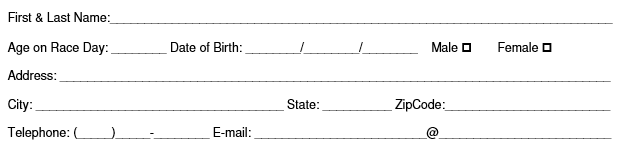 Registration will open at 10:00. Walk will start at 10:30.  The start/finish Line will be at Morgantown Care and rehab. There will also be live music, as well as Vendor Booth set up. there will be a $5 plate lunch offered after the walk. 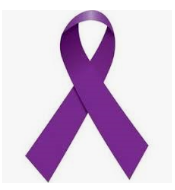 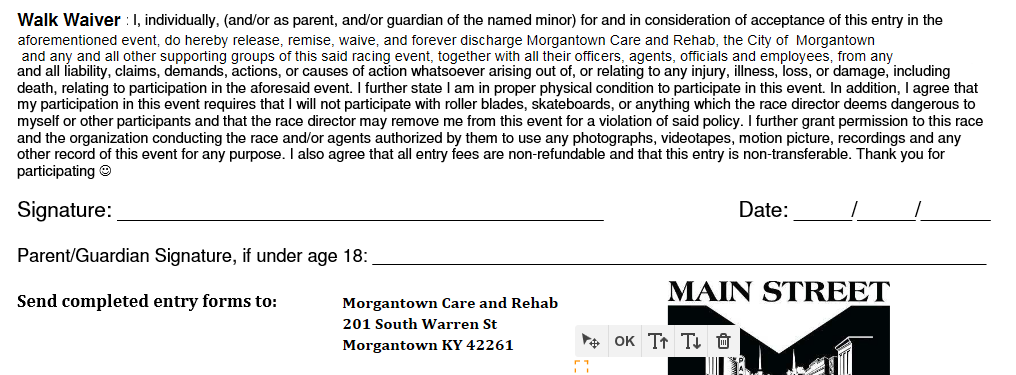 